Autumn Term Curriculum Overview 2016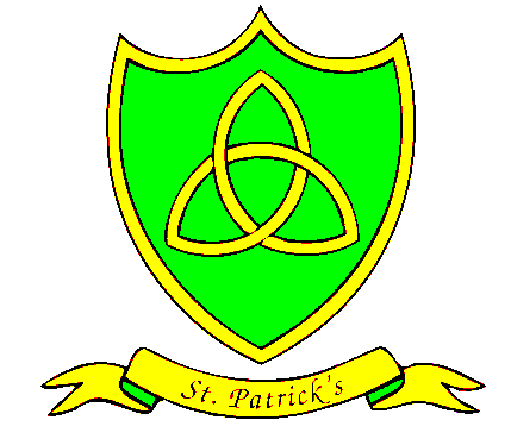 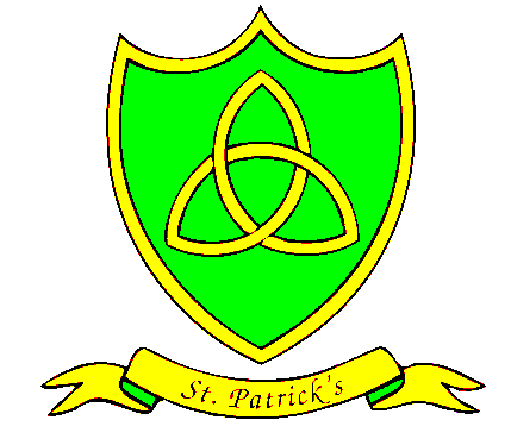 